المجلة المرئية للاذ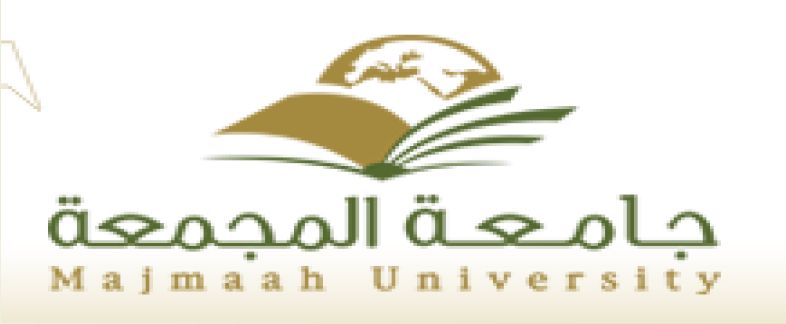 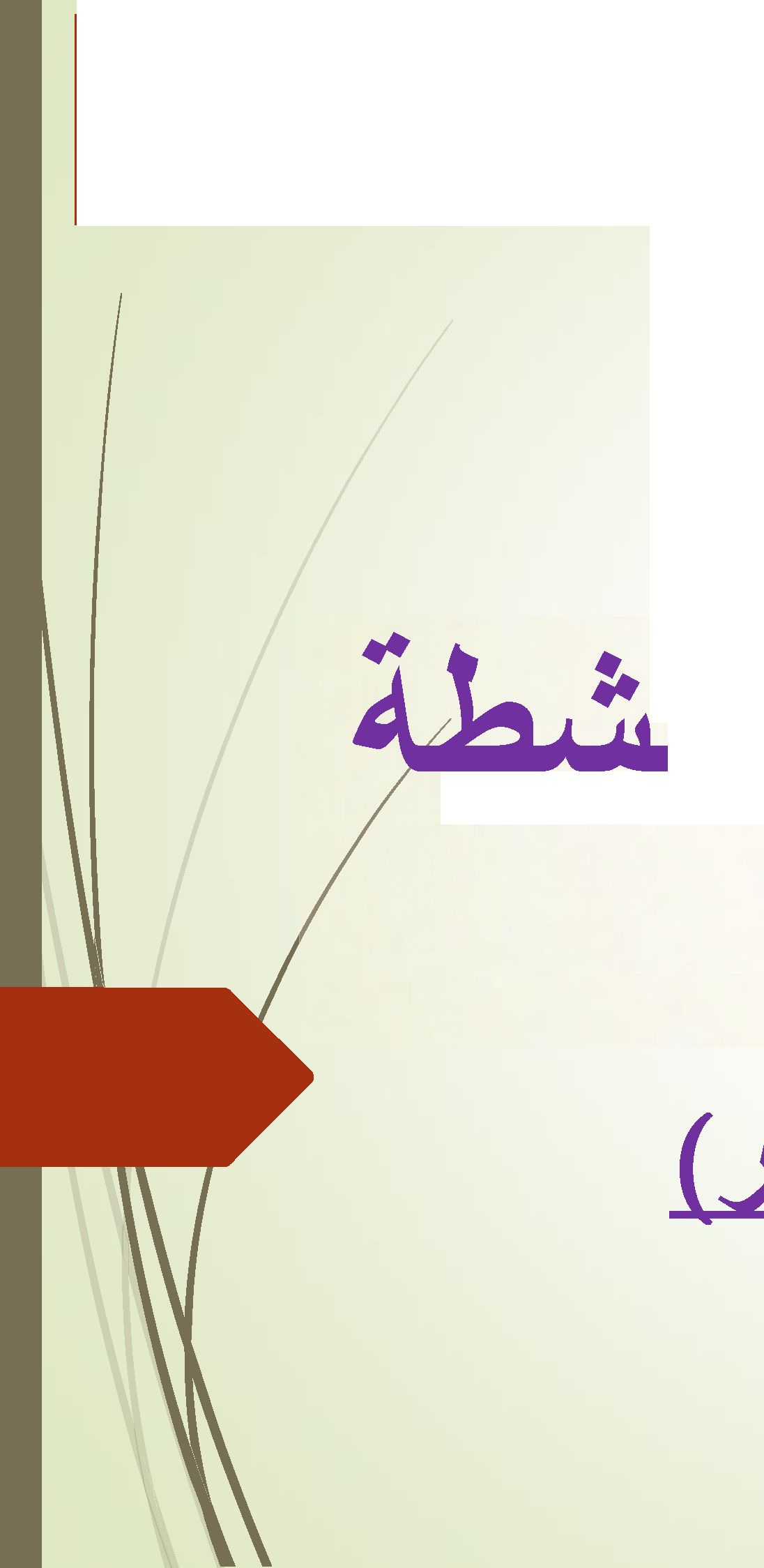 الطلابية(العدد الرابير عشزالطالب المعاق لاسبوع الماضييسرليغة الأنشطة الطلابية أن تعلق الطالس:جباد عامر٠بد اسه الثبجفىالمسفوى اوراده لغة الجينية(٣٢١١٠٠٩٧٦)طاد-ا سإوا لصة للاسبوع الماضىولسره اسية ءدى١لغوايل سوته الأهدبس ومشاركفه ساشط الندية بفا٠دية مه أطيب الغمغيات بالدوفيق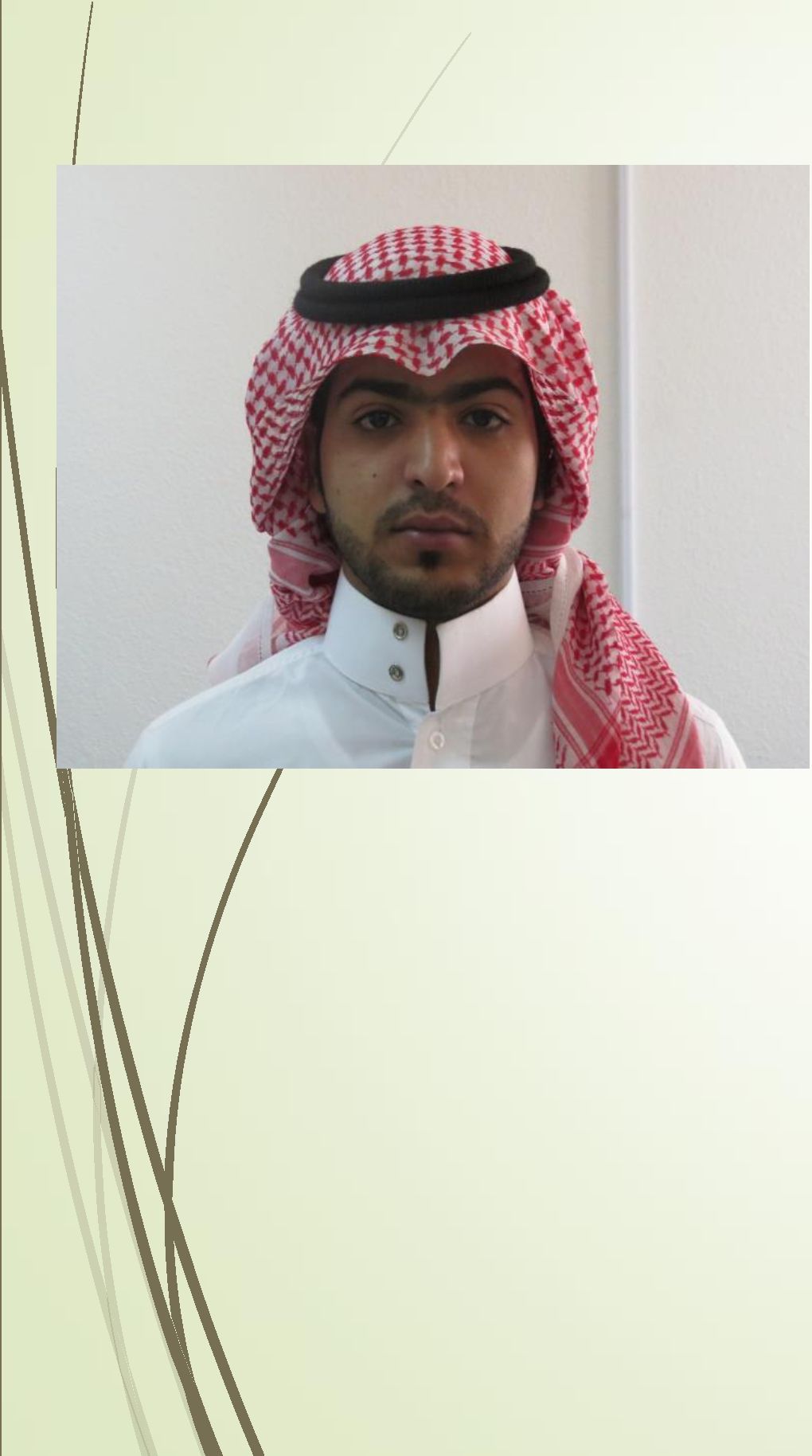 لبنة الانشطة الطلابية بالأية قتيهم دورة لدرس ددان - إداد ومدس الأدن اد لأص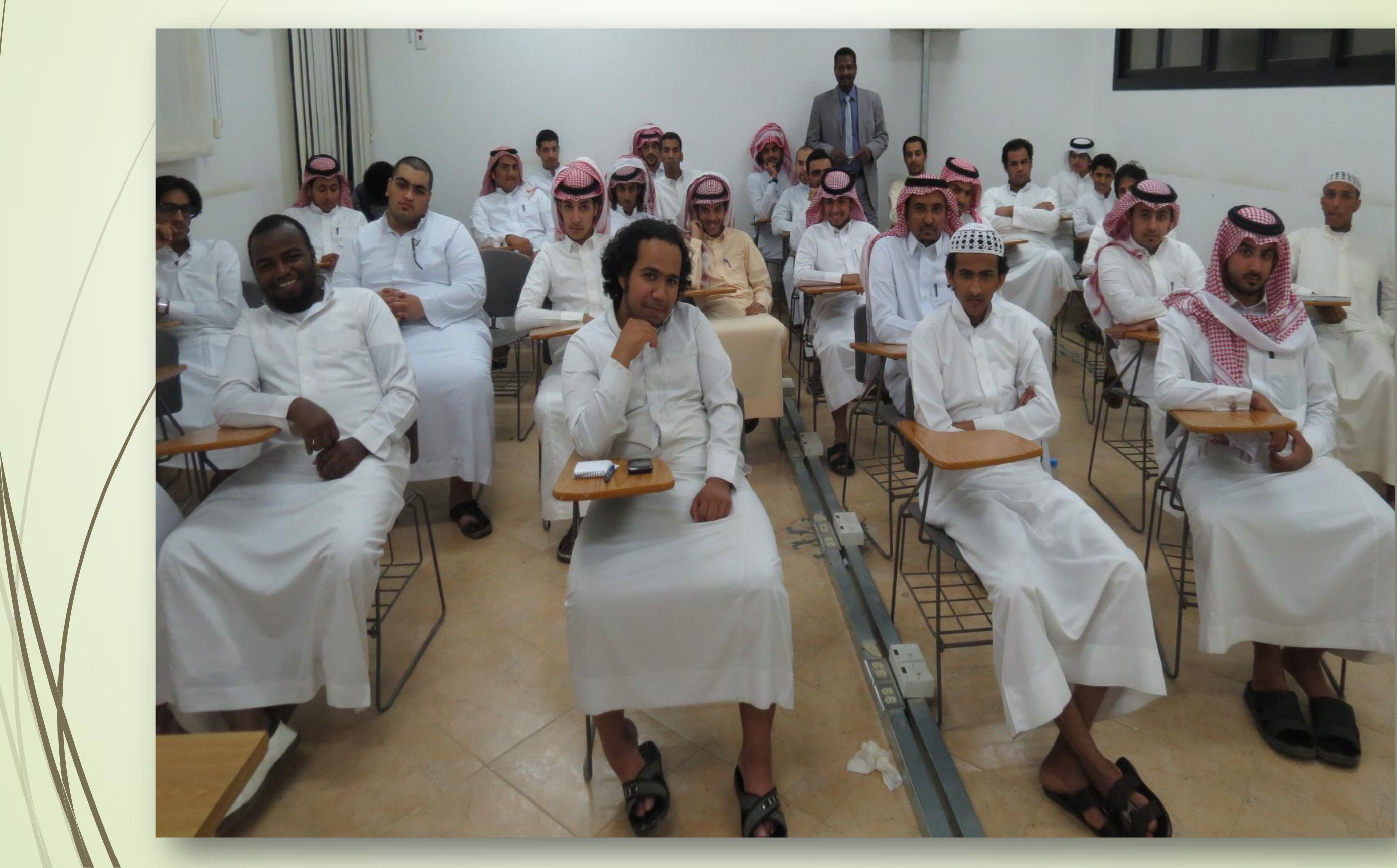 موص طلابى هدى سووالدورة اسس الدى اهدى ولآسا ا%سذ أههد سبف، -اف ئ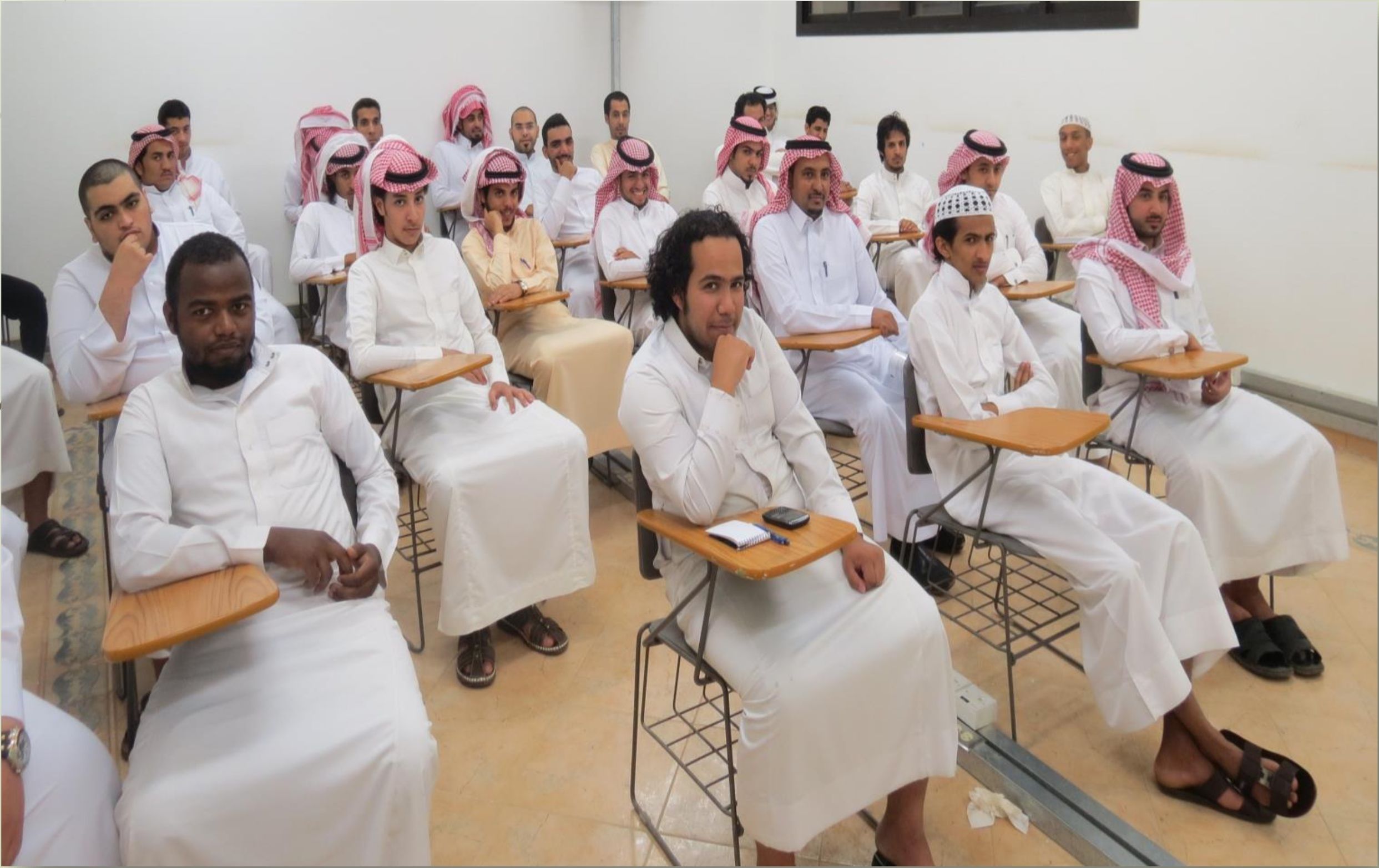 موص طلابى هدى ضووالدورة الفدريببة الغى اهدها وفدههااة٠تذ اهدد1سف، -اف ئ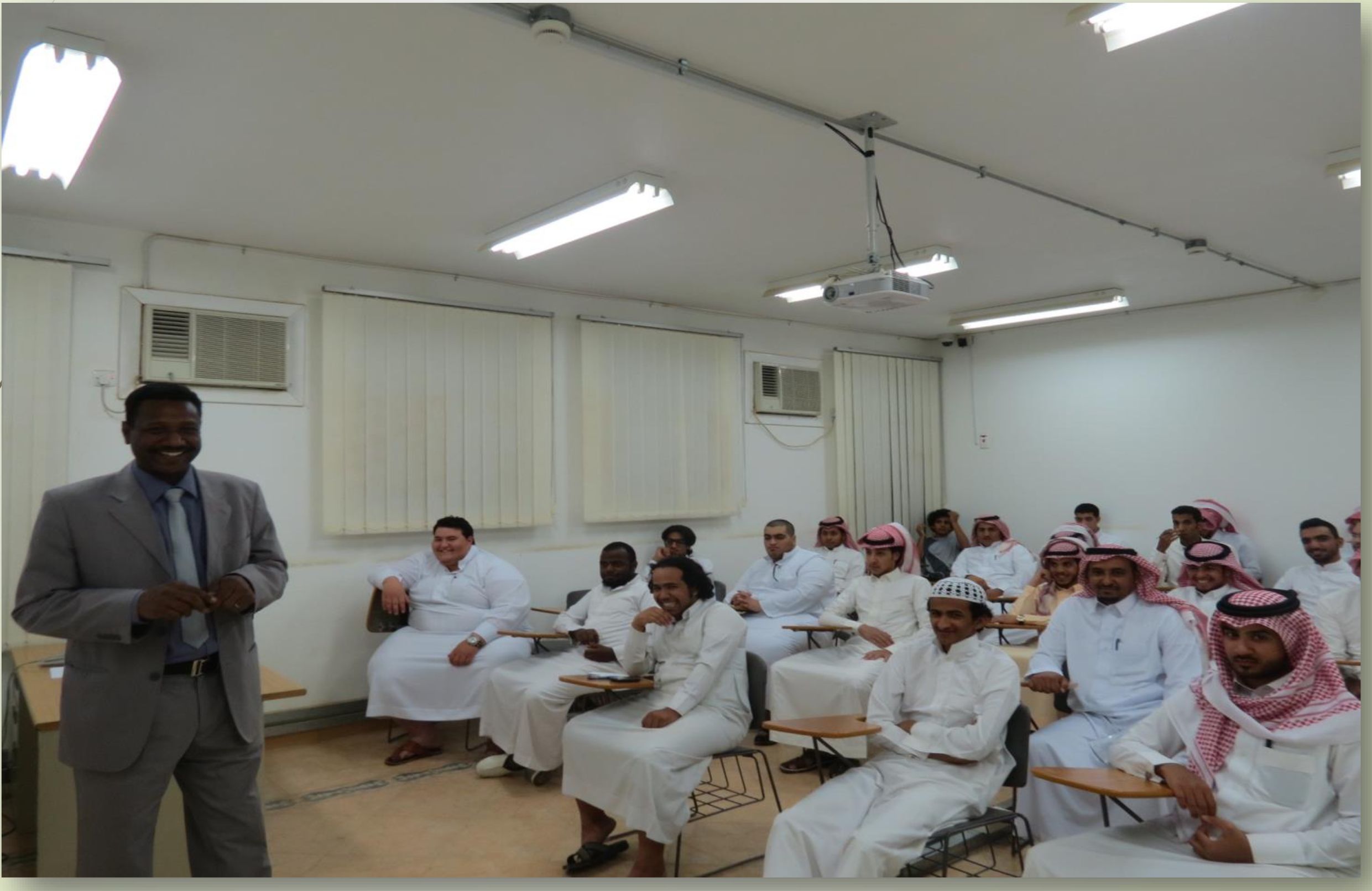 الاساءالفحضبري لغدوة ص هدوان ” المشروعات اسيرة ي سون طلاب كية ا-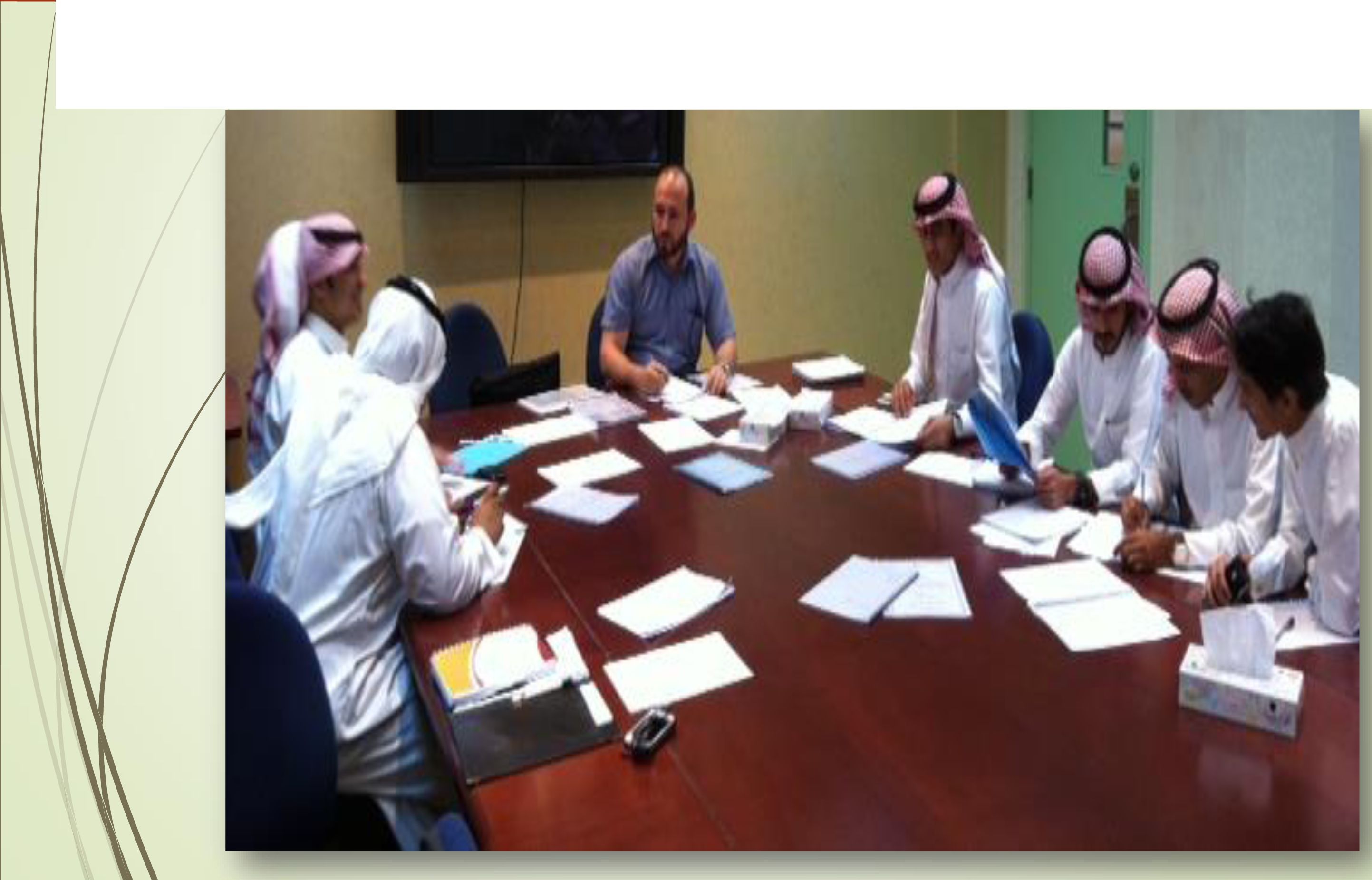 فويق سوبي اسة شارف ي كنس الامعة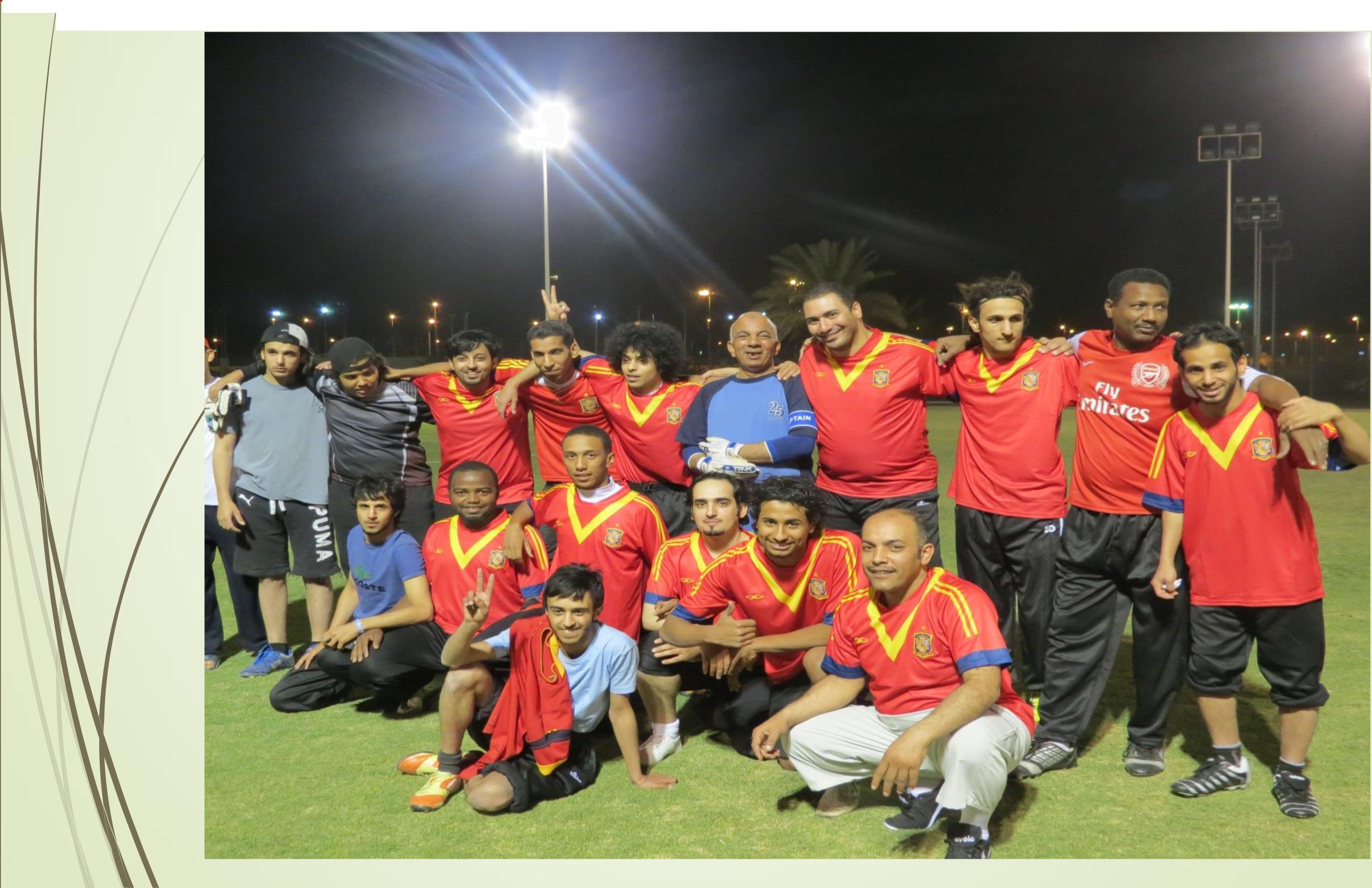 فويق سوبي اسة شارف ي كنس الامعة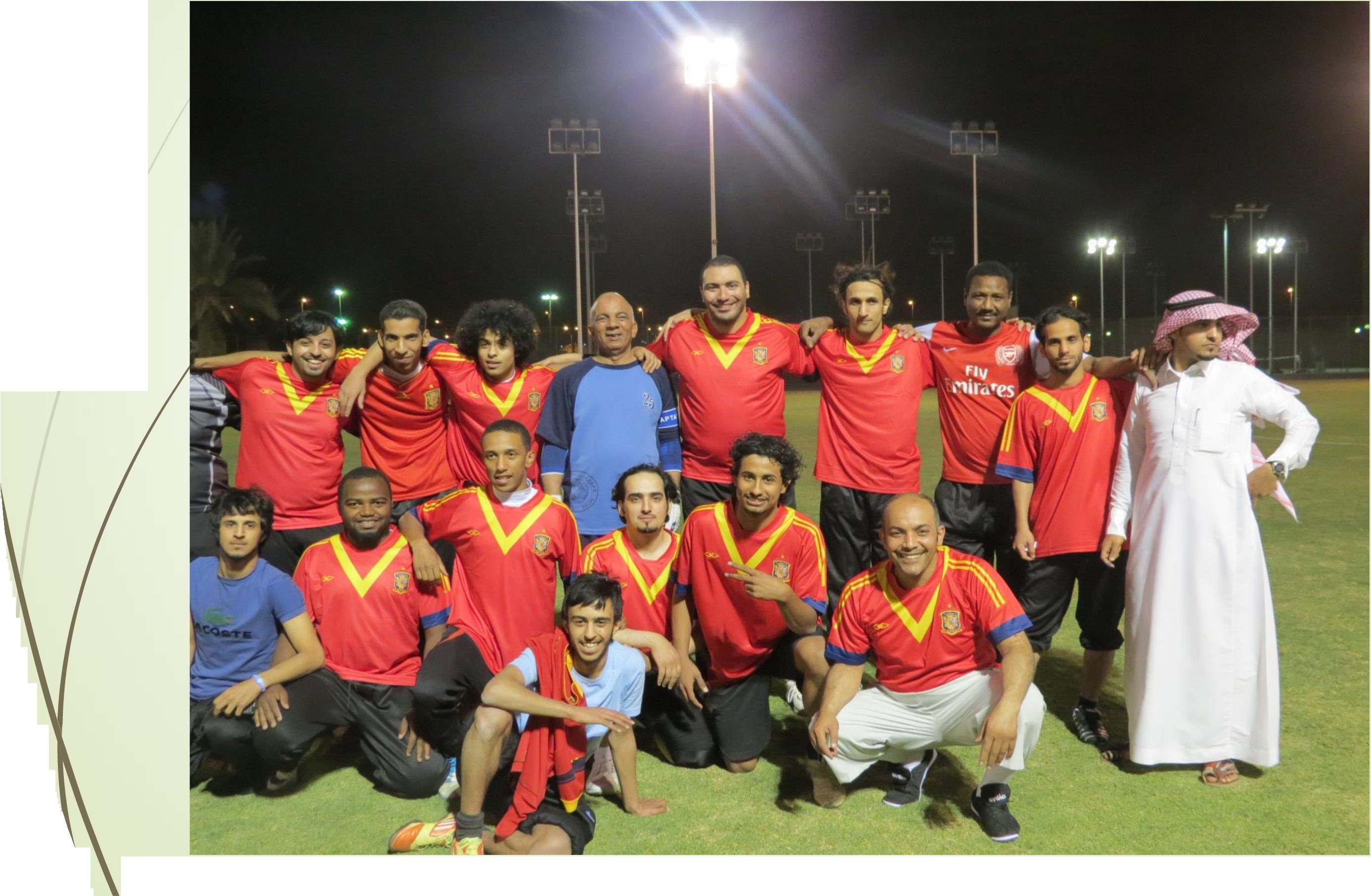 سوبي الغة وساندة لغويقالغة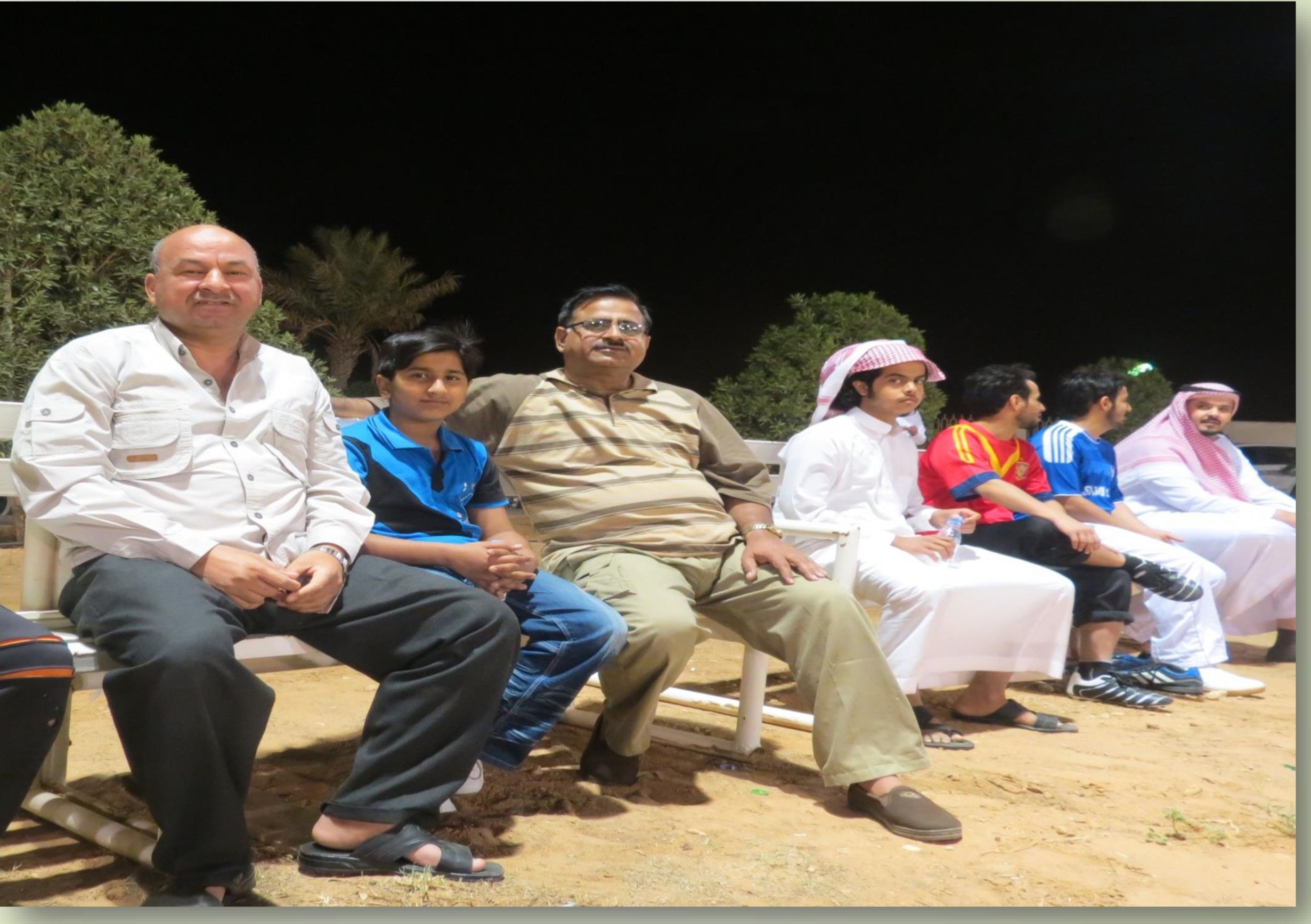 ادلانسه ب ا؛؛سطه اس٠دبة بص٠
عني زيارة مم ٠ 1ددس
خلال اسوة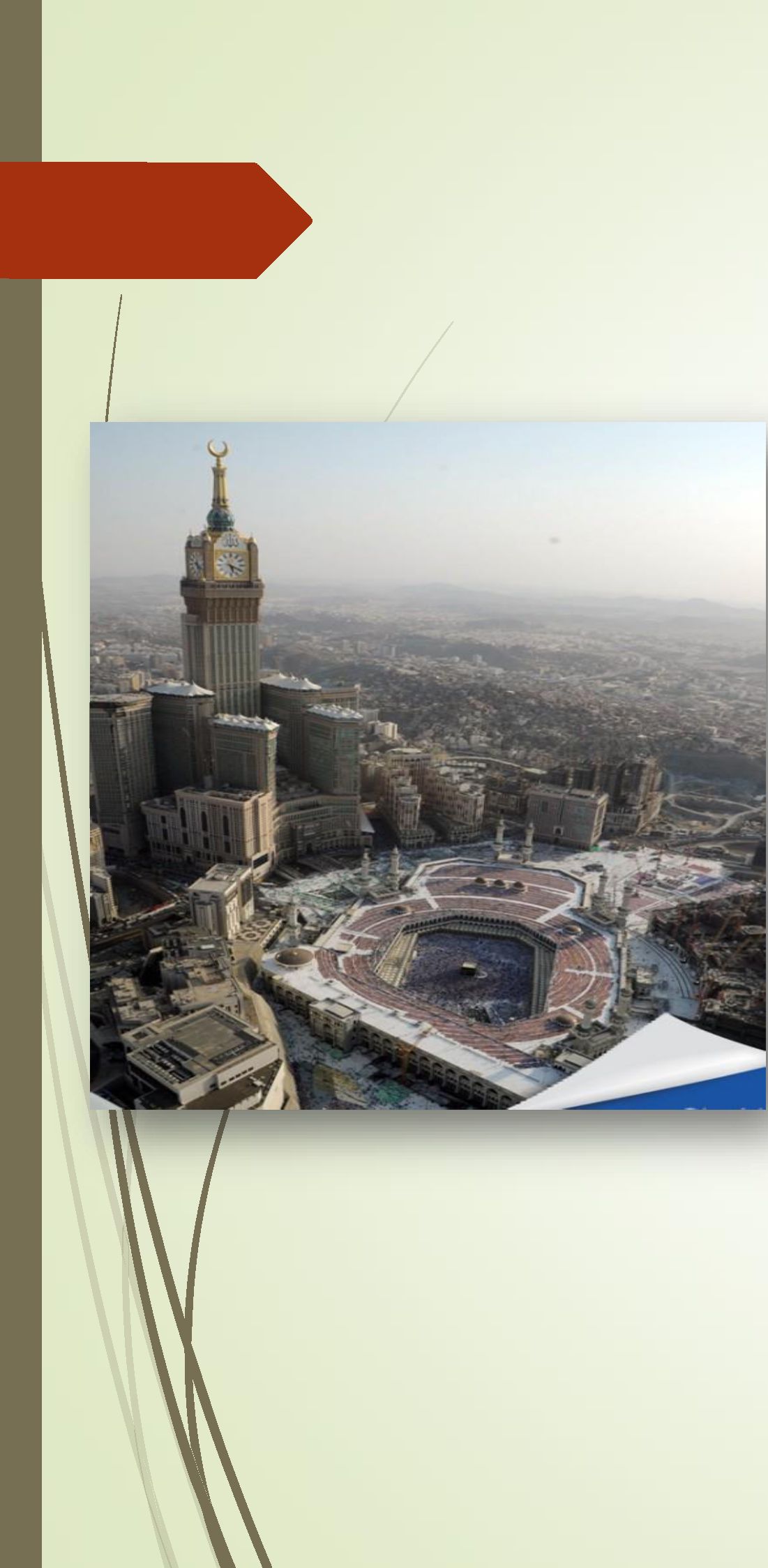 س٢١أيى١٤٣٤/٦/٢٣دادرباصمدي الغمودج المعدي مقوالأنشطة الطلاسةس١ الخدمات الصببة بالجامعة هلدة لقرع بالدم بقلدة اجملس ١ةحد ١١ ١٤٣٤٦ د ، ٠دساءه الغاسعة صاما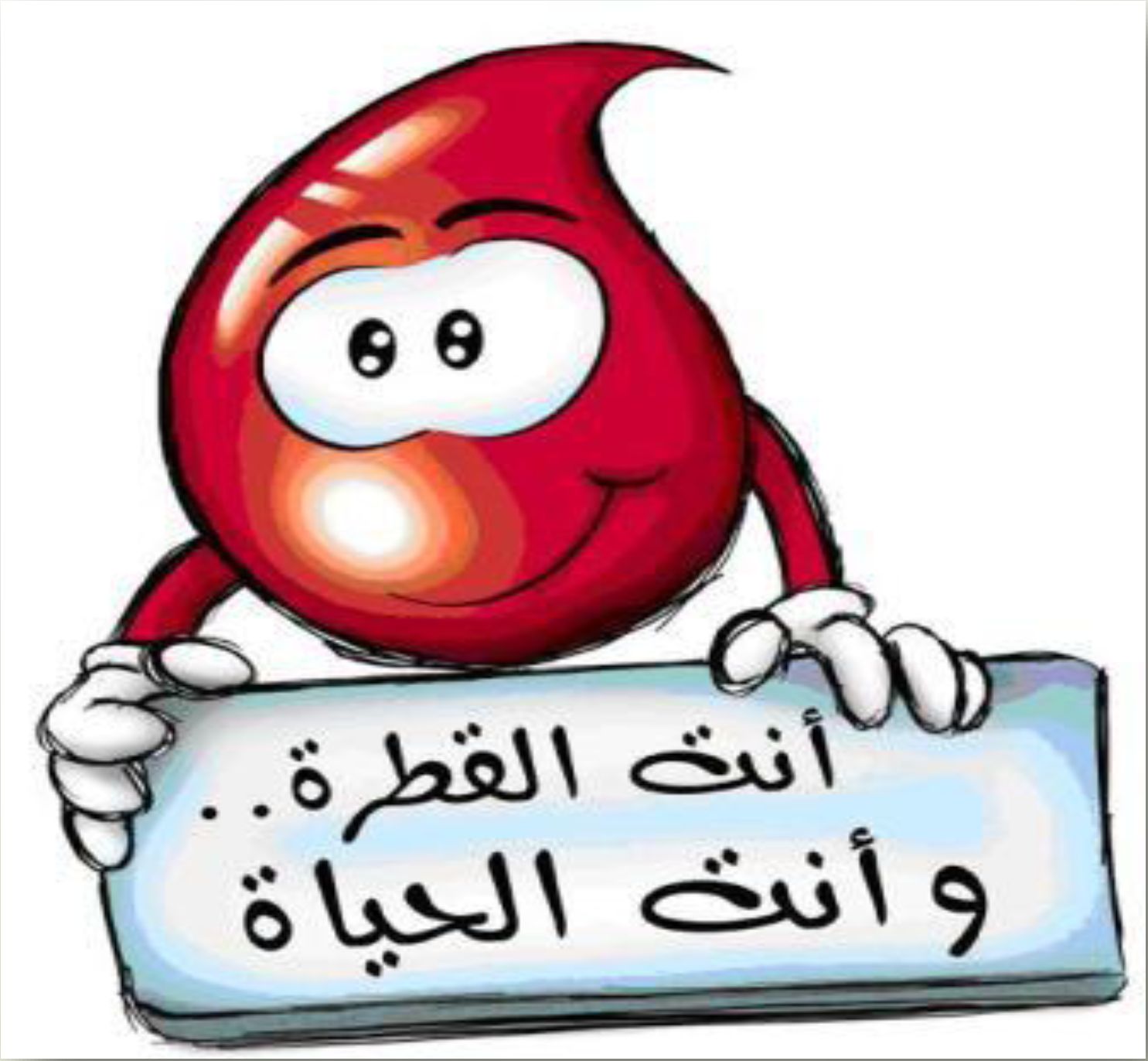 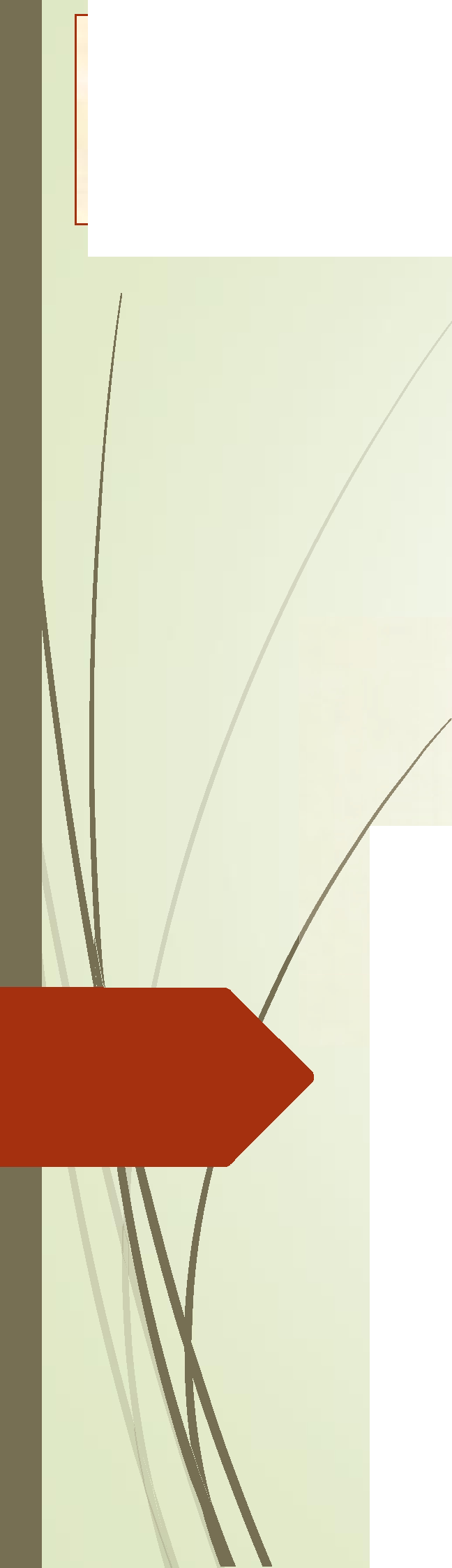 